 African Cyber Citizenship Conference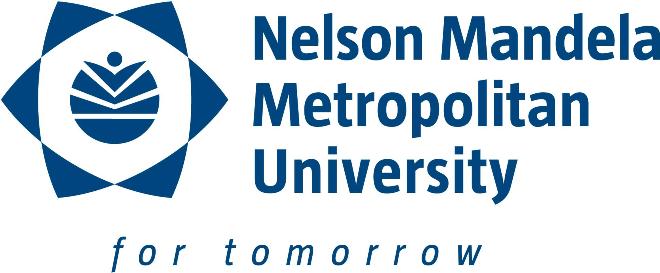 ACCC2016PROGRAMME: 31 October- 01 November 2016Day 1 – Monday, 31 October 2016Day 1 – Monday, 31 October 201608:00 – 09:00RegistrationSession 1 – Keynote SessionSession Chair: Rossouw von Solms09:00 – 09:20Welcome – Dr Oswald Franks09:20 – 10:20Keynote address  1: Maria Bada (University of Oxford, U.K)Topic: The Social and Psychological Impact of Cyber Attacks10:20 – 10:50TeaSession 2 – Cyber Citizenship and PsychologySession Chair: Gregory Howcroft 10:50 – 11:15Carmen Froneman, Gregory Howcroft and Tania LambertDating in the Dark: A Phenomenological Study of the Lived Experience of Online Relationships11:15 – 11:40Zoe Butler and Greg HowcroftParent's Perceptions of their Adolescent Children's Internet Use11:40 – 12:05Tania Lambert, Elzaan Cothill and Gregory HowcroftThe role of social media in coping with relationship dissolution12:05 –  12:30Doreen Venter, Gregory Howcroft and Tania Lambert Personality Traits and Self-Presentation on Facebook: A Systematic Review12:30 – 13:15LunchSession 3 – Cyber Citizenship and SecuritySession Chair: Kerry-Lynn Thomson13:15 – 13:40Emmanuel O. Adu and Dr. Adedayo IgeSecondary school teachers’ perceptiions of incidences of cyber crimes among school-aged children in lagos state, Nigeria13:40 – 14:05Elvira Libabat Paraiso and Machdel MattheeTowards a Cyber Safety Information Framework for South African parents14:05 – 14:30Hanifa AbdullahAn approach to managing social media risks within a South African context14:30 – 14:55Emilia Mwim and Elmarie KritzingerDigital divide, the role of awareness in the use/non-use of the internet: the experience of South African developing communities14:55 – 15:20TeaSession 4 – Cyber Citizenship and the LawSession Chair: Frans Marx15:20 – 15:45Prittish Dala and Hein VenterThe Current State of Security Safeguards within South African Institutions to Achieve Compliance to Condition Seven of the POPI Act15:45 – 16:10Kessler Perumalsamy and Pieter KoornhofThe Apple falling far from the tree? Assessing the law of encryption in South Africa16:10 – 16:55Hendrik Theron and Pieter KoornhofBow to the King (IV)? A new era for IT governance in South Africa18:00 – 21:00Gala dinnerDay 2 – Tuesday, 01 November 2016Day 2 – Tuesday, 01 November 2016Session 5 – Keynote SessionSession Chair: Johan van Niekerk08:30 – 09:30Keynote address  2: Adrie Stander (University of Cape Town)Topic: Revenge Pornography- How Far Can You Push The Limits?09:30 –10:30Session 6 – Cyber Citizenship: A World CaféSession Chair: Elmarie KritzingerTopic: Cyber Awareness and Education for end-users and children- What is the next step?10:30 – 11:00TeaSession 7 – Cyber Citizenship and SocietySession Chair: Lynn Futcher11:00 – 11:25Woudi von SolmsThe impact of the cyber-environment on the natural environment11:25 – 11:50Kim Viljoen, Bramwell Gavaza and Langelihle DubeWhat type of information are South African consumers really looking for on Facebook Brand Fan Pages?11:50 – 12:15Jessica Oosthuizen, Kevin Thomas and Elelwani RamugondoMe, my cell and I: Selfhood in the Digital Age12:15 – 12:40Willie Chinyamurindi and Pearl MasekoStudents Perceptions & Experiences of Flaming on Social Networking Sites: An Exploratory Study12:40 – 13:05Judy Backhouse and Shado MasilelaUsing personas to understand city residents’ information needs and evaluate city information services13:05 – 13:15Closing Session13:15 - 14:00Lunch